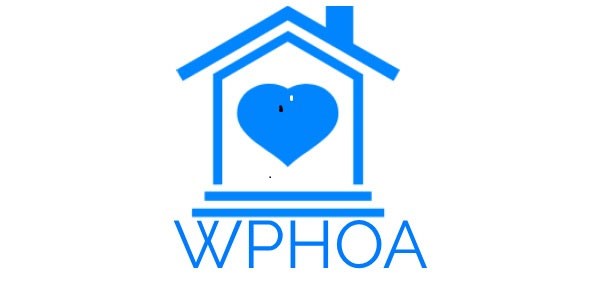 WATERFORD PATIO HOME OWNERS ASSOCIATION                                       MINUTES – February 14, 2024Present:  Erik Garcia, Marsha Souza, Elsa Williamson, Jan Prospero, Waddie Ruiz Rivera, Carmen Williams, Marisela, Juan, Linda, Meeting was held at the Community Center.The meeting was called to order at 7:07p.m and we had quorum.Treasurer Report: 124 dues paid 11 missing. Marsha has sent notices. Sending another notice tomorrow Feb. 15.$5,897.85 were spent in expenses$47,204.39 in savings account$73,814.25 in money market accountOLD/NEW BUSINESS: OLD BUSINESS:Making sure inspections of houses are done. Bristol has been done and Brighton is done. Maesha is going to mail the letters. Eric is doing New Castle. Castlegate needs to be done.Fixed pool and where the squirrels were getting in. Shade for the pool area that would have been sails are too expensive to do. It would be over $7,000 and we would need permits. Instead we can get umbrellas that are a bit more expensive than the last ones we got, but still cheaper than the sails. They could last longer than the last ones and not break. We can get 4 of them by Spring break.Debated the new by laws. Getting them revised and once it come back from the lawyer we will go over them again to be able to vote on them.Marsha scheduled pressure cleaning for pavers and roof by pool and seal it around the 18th. It will cost $3,250 and it will take about 4 days to a week of the pool being closed. NEW BUSINESS:Linda is asking for HOA yearly fee to be increased from $450 to $500 so that we can save money to eventually in a few years put in electricity at the front of the community, which would give us lights and sprinklers that don’t need batteries. She would like holiday lights to be able to be put up. It would take about 3 years of saving to accomplish this, but it will eventually save us money so that we don’t have to have spillers come out and change batteries, etc. Electric bill will go up though with this addition. We will have to wait until November or December to decide on this because it will have to be part of the new budget. The pipe in the pool broke and it costs $210 to replace and it is being done as well.Meeting adjourned: 7:37pmNext meeting will be Wednesday, March 13th, 2024  